§7451.  Baxter Compensation Authority records confidential1.  Application.  This section governs all records of the former Baxter Compensation Authority, as established under former Title 5, section 22002, referred to in this section as "the authority."  These records may be released only with the approval of the Attorney General as authorized in this section.[PL 2007, c. 597, §14 (NEW); PL 2007, c. 597, §15 (AFF).]2.  Designation of information.  All records of the authority that are in any way related to a claimant or a claimant's family are confidential, except that the following information is a public record:A.  The claimant's name;  [PL 2007, c. 597, §14 (NEW); PL 2007, c. 597, §15 (AFF).]B.  The claimant's eligibility for compensation;  [PL 2007, c. 597, §14 (NEW); PL 2007, c. 597, §15 (AFF).]C.  The amount of the compensation award, if any; and  [PL 2007, c. 597, §14 (NEW); PL 2007, c. 597, §15 (AFF).]D.  A summary of the compensation panel's rationale in deciding eligibility and the compensation award amount.  [PL 2007, c. 597, §14 (NEW); PL 2007, c. 597, §15 (AFF).]All information other than that described in paragraphs A to D supporting or corroborating a claim continues to be confidential until those records are destroyed. This confidential information may be released only to the Attorney General, the Governor and the chairs of the joint standing committee of the Legislature having jurisdiction over judiciary matters and remains confidential in their custody.[PL 2007, c. 597, §14 (NEW); PL 2007, c. 597, §15 (AFF).]SECTION HISTORYPL 2007, c. 597, §14 (NEW). PL 2007, c. 597, §15 (AFF). The State of Maine claims a copyright in its codified statutes. If you intend to republish this material, we require that you include the following disclaimer in your publication:All copyrights and other rights to statutory text are reserved by the State of Maine. The text included in this publication reflects changes made through the First Regular and First Special Session of the 131st Maine Legislature and is current through November 1, 2023
                    . The text is subject to change without notice. It is a version that has not been officially certified by the Secretary of State. Refer to the Maine Revised Statutes Annotated and supplements for certified text.
                The Office of the Revisor of Statutes also requests that you send us one copy of any statutory publication you may produce. Our goal is not to restrict publishing activity, but to keep track of who is publishing what, to identify any needless duplication and to preserve the State's copyright rights.PLEASE NOTE: The Revisor's Office cannot perform research for or provide legal advice or interpretation of Maine law to the public. If you need legal assistance, please contact a qualified attorney.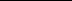 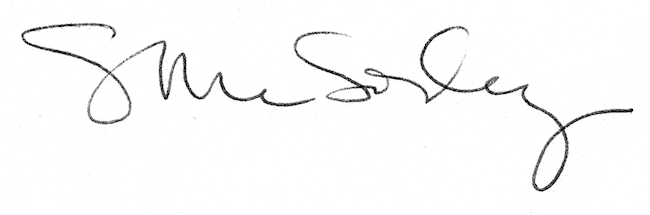 